МБУ ДО  «ДЮСШ» Краснозоренского района Орловской области  приняла участие в региональном этапе Всероссийских соревнований Клуба "Золотая шайба" имени А.В.Тарасова по хоккею с шайбой среди юношей 2006-2007 года рождения. 
13 марта в "Ледовой арене" состоялось торжественное награждение по итогам хоккейного сезона 2020-2021 годов. Хоккейной команде «Заря» Краснозоренской ДЮСШ были вручены бронзовые награды первенства области и кубок за 3-е место. По итогам этого первенства было ещё награждение команды в зачёт регионального этапа Всероссийских соревнований Клуба «Золотая шайба».Команде были вручены второй комплект бронзовых медалей и кубок за 3-е место.В отдельной номинации «Лучший игрок» трижды награждался капитан команды Сахаров Владимир, по одному призу получили Дорожкин Олег и Савосин Андрей. Два игрока, Сахаров В. и Дорожкин О., вошли в состав сборной команды области, которая выступит в финале первенства России в г. Смоленске.
«Мы живем в районе и далеко от г.Орла, поэтому нам вдвойне приятно было принять участие в региональном этапе Всероссийских соревнований Клуба «Золотая шайба» и войти в состав сборной команды области. Спасибо организаторам!», - пояснил капитан команды Сахаров Владимир.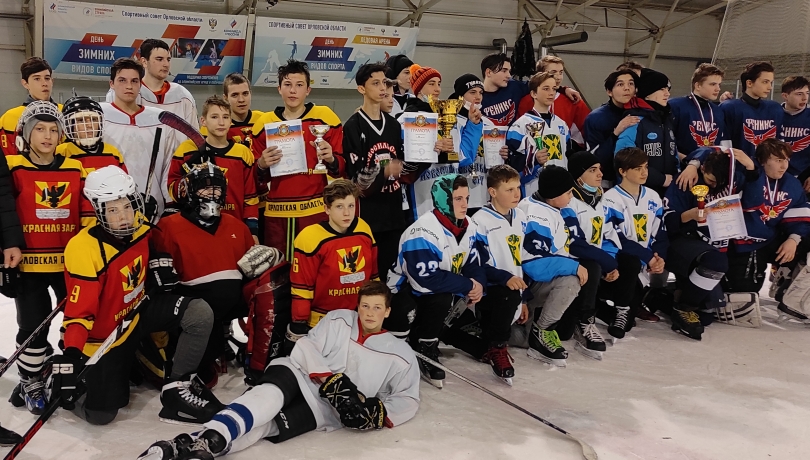 